Kdy a kde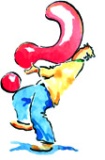 každý čtvrtek od 1. října do 10. prosince 2020, vždy od 9:15 do 11:30Kobyliské náměstí 1, Praha 8 - Kobylisy(stanice metra C – Kobylisy, výstup směr Salesiánské centrum)Přihlásit se můžete  u Tomáše Redlicha, tel. 777 05 33 94, 283 029 141 či na e-mailu: farnost.kobylisy@sdb.cznebo na webové stránce v odkazu: Přihlásit seŘímskokatolická farnostsv. Terezie – Praha 8 – KobylisyDopolední kurz Alfa pro maminky s dětmi i další zájemce   Rádi bychom Vás pozvali na kurz Alfa, který začíná ve čtvrtek 1. října 2020 (přihlásí-li se alespoň 10 účastnic/ků). Alfa nabízí příležitost prozkoumat křesťanskou víru. Vítáni jsou všichni. Připravujeme ji nejen pro ty, kteří se nepovažují za křesťany a chtěli by křesťanství prozkoumat, ale i pro nové křesťany nebo ty, kdo si chtějí oprášit a upevnit základy víry nebo poznat nové přátele. Součástí je i jeden společný dobrovolný sobotní program či víkend mimo Prahu.Každé dopoledne začíná v 9:15 malým občerstvením, pokračuje promluvou na dané téma a následně diskusí, v níž hosté mohou příslušné téma dále rozvinout, podrobit kritice či se podělit o své zkušenosti. Hlídání dětí s programem je zajištěno.Přihlásit se můžete na celý kurz nebo třeba jen na úvodní setkání. V případě zájmu nám co nejdříve napište, abychom Vám mohli rezervovat místo. Těšíme se na setkání s Vámi 1. října 2020.Za hostitelský tým TOMÁŠ REDLICH		  Přehled termínů a témat dopoledního kurzu Alfa, podzim 2020       	  1. 10.	 	Kdo je to Ježíš? 	  	  8. 10.		Proč Ježíš zemřel?	  	15. 10.		Jak získat víru?          	22. 10.*		Proč a jak se modlit? 	    	  5. 11.		Proč a jak číst Bibli?                       12. 11.		Jak nás Bůh vede?             Sobotní program	Kdo je to Duch Svatý a co dělá? Jak mohu být naplněn 		       14. 11. 	Duchem Svatým? Jak prožít zbytek života co nejlépe?		           	19. 11.		Jak odolat zlému?		               	26. 11.	         Proč a jak mluvit s druhými o víře?		               	  3. 12.		Uzdravuje Bůh i dnes?				       10. 12.		A co církev?		* 29. 10. 		Jsou na Praze 8 podzimní prázdniny, Alfa se nekoná.